 РЕЖИМ РАБОТЫ  ДЕТСКОГО ТАНЦЕВАЛЬНОГО КОЛЛЕКТИВА «АССОРТИ»: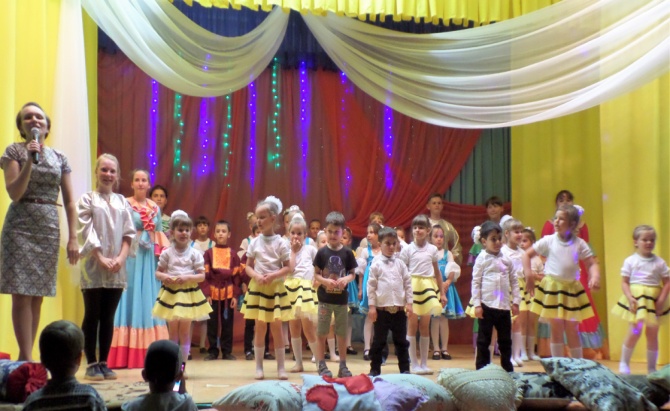 Понедельник 11.30-12.30                          15.00- 16.30Вторник 16.00-18.00Среда      11.30-12.30                 15.00- 16.30Четверг 16.00-18.00Пятница 11.30 – 12.30                  15.00-16.30ПРИГЛАШАЕМ В НАШ     КОЛЛЕКТИВ!Краснодарский край,Ленинградский район, п. Октябрьский, ул. Мира, 13.Тел.: 8 (861) 4545660.РЕЖИМ РАБОТЫ: Понедельник – пятница,                                   с 9.00 до 18.00.                                       Перерыв с 12.00 до 14.00. Выходные дни:                                              суббота, воскресенье.СОСТАВИТЕЛЬ: директор МКУ СДК «Вдохновение» Мележик Г.Н.ПО ВСЕМ ИНТЕРЕСУЮЩИМ ВОПРОСАМ ВЫ МОЖЕТЕ ОБРАТИТЬСЯ В СДК «Вдохновение». Муниципальное казенное                    учреждение        Сельский Дом культуры                «Вдохновение»    Новоуманского сельского       поселения               П. Октябрьский                        2017 год Создан коллектив «АССОРТИ» в 2016 году, в нем принимают участие дети с 5 до 17 лет.  Созданы четыре группы. Программа , по которой работает танцевальный коллектив, разработана руководителем коллектива Н.И.Емельяновой с учетом особенностей детей, существующими условиями для проведения занятий. Коллектив принимает активное участие во всех мероприятиях в СДК «Вдохновение», а так же и на других площадках района. Несмотря на молодой возраст коллектива, ребята отмечены руководством за свой творческий подход и отличное исполнительство.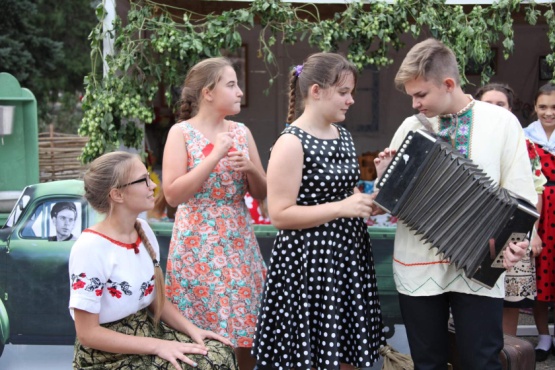 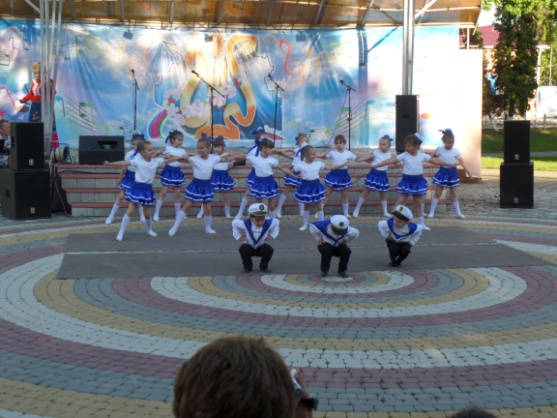 Танец – это внутренний мир, отраженный в движении, и наряду с другими видами искусства, это самый естественный способ самовыражения. И нет особой разницы, кто у вас – сын или дочь – ведь в танце каждый ребенок почувствует и найдет то, что нужно именно ему! Девочки станут стройными барышнями с горделивой осанкой и красивыми формами, мальчики научатся быть галантными кавалерами, ведь парные танцы – отличнейшие уроки хороших манер!  Недаром же в дворянских семьях воспитание включало в себя, наряду с науками, еще и обязательное освоение танцевального искусства! 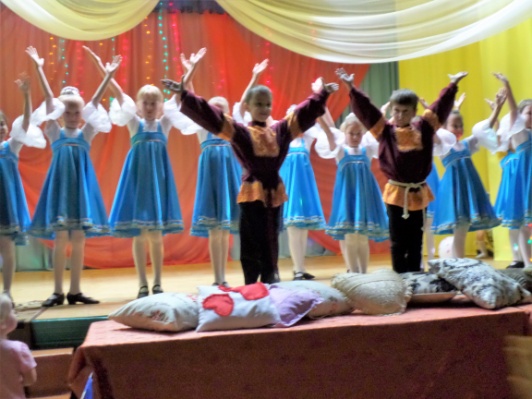 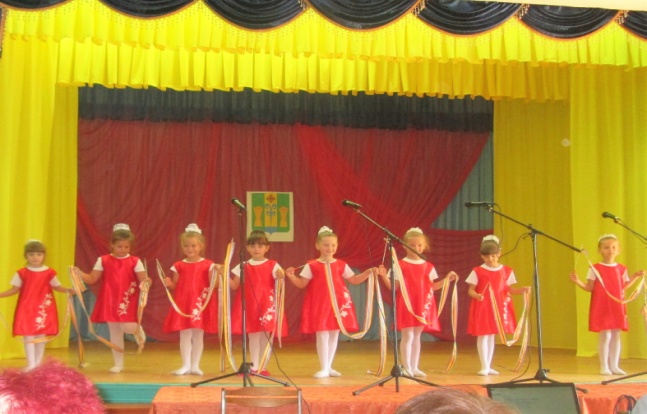 